CHAPTER 4161979 DENTAL HEALTH EDUCATION ACT§2121.  Short titleThis chapter may be cited as the 1979 Dental Health Education Act.  [PL 1979, c. 522, §1 (NEW).]SECTION HISTORYPL 1979, c. 522, §1 (NEW). §2122.  DefinitionsFor the purposes of this chapter, unless the context otherwise indicates, dental health education shall mean the provision of printed curricula, audio-visual aids, toothbrushes, floss, disclosing tablets, topical and systemic fluorides and necessary permanent equipment to maintain oral hygiene.  [PL 1979, c. 522, §1 (NEW).]SECTION HISTORYPL 1979, c. 522, §1 (NEW). §2123.  AdministrationThe Department of Health and Human Services shall provide to any public school system or private educational system financial reimbursement for the costs of providing dental health education to children.  [PL 1979, c. 522, §1 (NEW); PL 2003, c. 689, Pt. B, §6 (REV).]The Division of Dental Health, Department of Health and Human Services, shall administer the program.  [PL 1991, c. 152, §8 (AMD); PL 2003, c. 689, Pt. B, §6 (REV).]SECTION HISTORYPL 1979, c. 522, §1 (NEW). PL 1991, c. 152, §8 (AMD). PL 2003, c. 689, §B6 (REV). §2124.  Rules and regulationsThe department shall promulgate rules and regulations outlining procedures for prior approval before materials in the definition of dental health education are purchased. The department may also promulgate rules and regulations to further define terms in this chapter and such other rules and regulations as shall effectuate the purposes of this chapter.  [PL 1979, c. 522, §1 (NEW).]SECTION HISTORYPL 1979, c. 522, §1 (NEW). The State of Maine claims a copyright in its codified statutes. If you intend to republish this material, we require that you include the following disclaimer in your publication:All copyrights and other rights to statutory text are reserved by the State of Maine. The text included in this publication reflects changes made through the First Regular and First Special Session of the 131st Maine Legislature and is current through November 1, 2023
                    . The text is subject to change without notice. It is a version that has not been officially certified by the Secretary of State. Refer to the Maine Revised Statutes Annotated and supplements for certified text.
                The Office of the Revisor of Statutes also requests that you send us one copy of any statutory publication you may produce. Our goal is not to restrict publishing activity, but to keep track of who is publishing what, to identify any needless duplication and to preserve the State's copyright rights.PLEASE NOTE: The Revisor's Office cannot perform research for or provide legal advice or interpretation of Maine law to the public. If you need legal assistance, please contact a qualified attorney.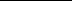 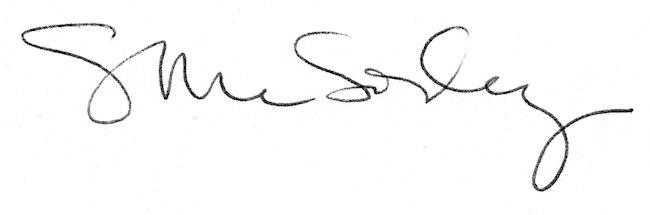 